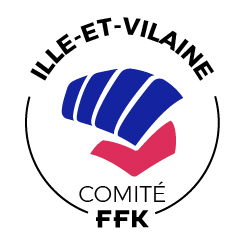 FORMULAIRE DE                         DEMANDE DE PASSEPORTS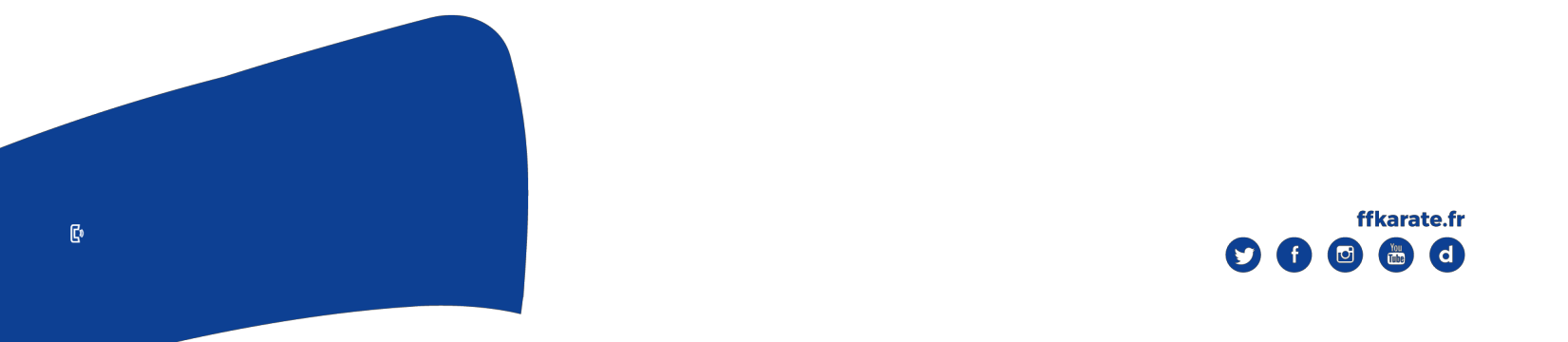 PASSEPORTSPRIX DU PASSEPORTNombre de passeports à commanderPrix TotalKARATE25 €A M V25 €WUSHU25 €KRAV MAGA25€  payé par chèque         n°                 TOTAL                                     payé par chèque         n°                 TOTAL                                     payé par chèque         n°                 TOTAL                                      joindre une enveloppe timbrée  pour le retour en fonction du nombre de passeports commandés : 1 passeport :   40 g     joindre une enveloppe timbrée  pour le retour en fonction du nombre de passeports commandés : 1 passeport :   40 g     joindre une enveloppe timbrée  pour le retour en fonction du nombre de passeports commandés : 1 passeport :   40 g  ADRESSE RETOURNuméro d’affiliation club : _ _ _ _ _ _ _ _ _ _ _ _Nom du club : _ _ _ _ _ _ _ _ _ _ _ _ _ _ _ _ _ _ _ _ _ _ _ _ _ _ _ _ _ _ _ _ _ _ _ _ _ _Nom & Prénom : _ _ _ _ _ _ _ _ _ _ _ _ _ _ _ _ _ _ _ _ _ _ _ _ _ _ _ _ _ _ _ _ _ _ _ _Adresse : _ _ _ _ _ _ _ _ _ _ _ _ _ _ _ _ _ _ _ _ _ _ _ _ _ _ _ _ _ _ _ _ _ _ _ _ _ _ _ __ _ _ _ _ _ _ _ _ _ _ _ _ _ _ _ _ _ _ _ _ _ _ _ _ _ _ _ _ _ _ _ _ _ _ _ _ _ _ _ _ _ _ _ _ _Tel : _ _ _ _ _ _ _ _ _ _ _ _ _ _ _ Mail : _ _ _ _ _ _ _ _ _ _ _ _ _ _ _ _ _ _ _ _ _ _ _ _ _